О создании комиссии по обследованию жилых помещений, приобретаемых для 
граждан, переселяемых из аварийного жилищного фондаВ целях реализации постановлений Правительства Приморского края от                21 февраля 2020 года № 141-пп «О внесении изменений в постановление администрации Приморского края от 9 апреля 2019 года № 217-па «Об утверждении региональной адресной программы «Переселение граждан из аварийного жилищного фонда в Приморском крае» на 2019-2025 годы», администрации Арсеньевского городского округа «О внесении изменений в постановление администрации Арсеньевского городского округа от 08 октября 2019 года № 722-па «Об утверждении муниципальной программы «Переселение граждан из аварийного жилищного фонда в Арсеньевском городском округе» на 2020-2024 годы», руководствуясь Уставом Арсеньевского городского округа, администрация Арсеньевского городского округаПОСТАНОВЛЯЕТ:1. Создать комиссию по обследованию жилых помещений, приобретаемых для граждан, переселяемых из аварийного жилищного фонда (далее - Комиссия).2. Утвердить прилагаемые:Состав Комиссии (Приложение № 1);Положение о Комиссии (Приложение № 2).3. Организационному управлению администрации городского округа (Абрамова) обеспечить размещение на официальном сайте администрации Арсеньевского городского округа настоящего постановления.4. Контроль за исполнением настоящего постановления оставляю за собой.Глава городского округа                                                                                                 В.С.ПивеньПриложение № 1УТВЕРЖДЕНпостановлением администрацииАрсеньевского городского округаот «20» июля 2020 года № 420-паСОСТАВ КОМИССИИпо обследованию жилых помещений, приобретаемых для граждан, переселяемых из аварийного жилищного фонда_____________                                                                                Приложение № 2УТВЕРЖДЕНОпостановлением администрацииАрсеньевского городского округаот «20» июля 2020 года № 420-паПОЛОЖЕНИЕ о комиссии по обследованию жилых помещений, приобретаемых для граждан, переселяемых из аварийного жилищного фонда1. Настоящее Положение устанавливает правовые и организационные основы деятельности комиссии по обследованию жилых помещений, приобретаемых для граждан, переселяемых из аварийного жилищного фонда (далее – Комиссия), полномочия Комиссии и порядок ее работы.2. Комиссия является коллегиальным органом, созданным в целях признания жилого помещения, приобретаемого для граждан, переселяемых из аварийного жилищного фонда в рамках осуществления муниципальных контрактов соответствующим условиям муниципального контракта и технического задания.3. Комиссия осуществляет обследование жилых помещений, предлагаемых для приобретения в муниципальную собственность на предмет пригодности их для проживания.4. В своей деятельности Комиссия руководствуется постановлением Правительства Приморского края от 21 февраля 2020 года № 141-пп «О внесении изменений в постановление администрации Приморского края от 9 апреля 2019 года № 217-па «Об утверждении региональной адресной программы «Переселение граждан из аварийного жилищного фонда в Приморском крае» на 2019-2025 годы».5. Состав Комиссии утверждается постановлением администрации Арсеньевского городского округа.6. В состав Комиссии входят:- председатель Комиссии;- заместитель председателя Комиссии;- секретарь Комиссии;- члены Комиссии.7. Председатель Комиссии возглавляет работу Комиссии. В его отсутствие работу Комиссии возглавляет заместитель председателя Комиссии.8. Секретарь Комиссии осуществляет организационное обеспечение деятельности Комиссии, уведомляет членов Комиссии о дате, месте и времени обследования жилого помещения.9. Заседание Комиссии считается правомочным, если на нем присутствует более половины членов Комиссии.10.  По результатам проведённого обследования Комиссия составляет акт обследования жилого помещения.11. Комиссия принимает решение по каждому объекту путем открытого голосования. 12. Решение Комиссии о возможности приобретения жилого помещения правомочно, если оно принято не менее 2/3 членами Комиссии от общего числа присутствующих.13. В случае временного отсутствия заместителя председателя Комиссии, члена Комиссии, в Комиссии принимают участие должностные лица, исполняющие их обязанности, с правом подписи акта обследования жилого помещения._____________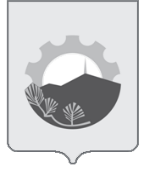 АДМИНИСТРАЦИЯ АРСЕНЬЕВСКОГО ГОРОДСКОГО ОКРУГА АДМИНИСТРАЦИЯ АРСЕНЬЕВСКОГО ГОРОДСКОГО ОКРУГА АДМИНИСТРАЦИЯ АРСЕНЬЕВСКОГО ГОРОДСКОГО ОКРУГА АДМИНИСТРАЦИЯ АРСЕНЬЕВСКОГО ГОРОДСКОГО ОКРУГА П О С Т А Н О В Л Е Н И ЕП О С Т А Н О В Л Е Н И ЕП О С Т А Н О В Л Е Н И ЕП О С Т А Н О В Л Е Н И Е20 июля 2020 г.г.Арсеньев№420-паПредседатель Комиссии:Пивень Владимир СергеевичЗаместитель председателя Комиссии:Глава Арсеньевского городского округа;Голомидов Артем ИльичСекретарь Комиссии:Глушук Илья ВасильевичЧлены Комиссии:начальник управления жизнеобеспечения администрации Арсеньевского городского округа;начальник отдела жилищного хозяйства управления жизнеобеспечения администрации Арсеньевского городского округа;Мокон Светлана ЛеонидовнаЕремченко Лиана Валентиновназаместитель начальника управления жизнеобеспечения администрации Арсеньевского городского округа;начальник отдела по учету и распределению жилья управления жизнеобеспечения администрации Арсеньевского городского округа.